  Slika 1: Metalec diska (Miron)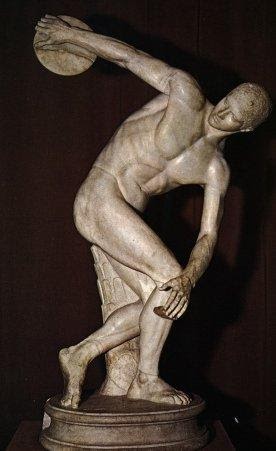 Vir: https://www.google.si/search?q=metalec+diska&sxsrf=ALeKk01cgdtleykyqb_f8Wq5l49pixP3Jw:1585907044548&tbm=isch&source=iu&ictx=1&fir=vxZWMGr__ux8NM%253A%252CXuVb1hBBfdxprM%252C_&vet=1&usg=AI4_-kQa1ERADLh3KqynI9nak0MaE623mA&sa=X&ved=2ahUKEwiK3qWQ_MvoAhVUPcAKHZoRBTEQ9QEwAnoECAYQIg#imgrc=vxZWMGr__ux8NM), dne 3.4.2020Likovna umetnost  * Navodilo za delo na domu ( 2 šolski uri - 4.5.2020)Pozdravljeni, 8. cKako ste? Spočiti in polni energije po počitnicah? Danes bomo kiparili. Kako?, se boste vprašali. Nimamo gline. Oglejte si  snov  KOMPOZICIJA V KIPARSTVU : https://eucbeniki.sio.si/lum8/2265/index.html (Ctrl+klik)Kip lahko naredimo iz različnih materialov: les, kamen, papir, plastika,… Mi bomo ustvarjali iz alu folije. Najdete jo v kuhinji. Če je ne najdeš, kip lahko narediš iz papirja, lesa, slanega testa,…Vi boste izdelali kip iz alu folije (*lahko tudi drug material). Likovni motiv je mislec. Te čase smo ogromno razmišljali: » Kaj bi počeli?, Kam bi šli?, Ali bomo hitro šli nazaj v prostore šole?...«Zamislite v kakšni pozi ste vi, ko razmišljate. Kako izgleda človek, ki misli?.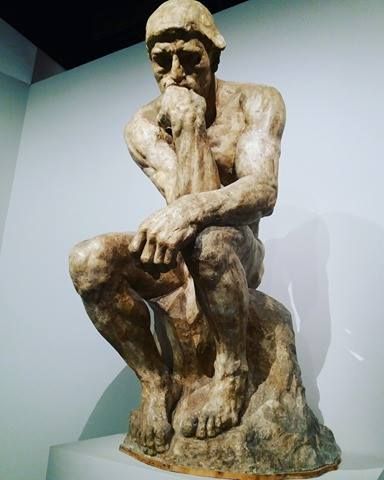 Slika 2: Mislec, kip Augusta Rodina Vir : https://www.rtvslo.si/kultura/drugo/poklon-rodinu-ocetu-modernega-kiparstva/438060, dne 2.5.2020 Mislec - eno najslavnejših Rodinovih del obstaja v več kot 30 različicah. Foto: MMC RTV SLO/ K. T. Oglejte si primer izdelave na sledeči povezavi:https://www.youtube.com/watch?v=eDOOqdm_9jc (Ctrl+klik)https://pin.it/2tpRlCB   (kdor ima Pinterest;))https://www.youtube.com/watch?v=6PWKC8CtImo (Ctrl+klik)Če komu ne delujejo povezave, vas prosim, da vpišite v YOUTUBE: How to make a tin foil figure.Oblikuj človeško figuro v mali plastiki.LIKOVNI MOTIV:     Mislec  LIKOVNI PROBLEM: kip človeške figure, mala plastikaLIKOVNA TEHNIKA :  Alu folija (srebrna folija iz kuhinje) ali material, ki ti je na voljo (karton,…)Kriterij za vrednotenje kipa Misleca: Izdelava male plastike (ČLOVEŠKA FIGURA V MALI PLASTIKI) – (Pazi na proporce človeškega telesa.) Izvedba likovne tehnike Izvedba likovnega motiva ( ustreznost, izvirnost in domiselnost) OdzivnostPomagaj si s  povezavami zgoraj in s prilogo. Oddaja likovnega dela:Dela fotografirajte s telefoni ali fotoaparati in mi jih pošljite na naslov: katja.operckal@oskoroskabela.si. Ne pozabite pripisati svojega imena, priimka in razreda v sporočilo. Lahko me tudi kaj povprašate in izdelek fotografirate že med nastajanjem. Za današnji izdelek vas prosim, da ga vsi oddate. Končni datum oddaje je 20.5.2020.Označite poslano (ime, priimek in razred). Hvala.Lep pozdrav, učiteljica Katja.Ps: Nič ni potrebno natisniti. Samo oglejte si primere, da vam bo lažje.Priloga: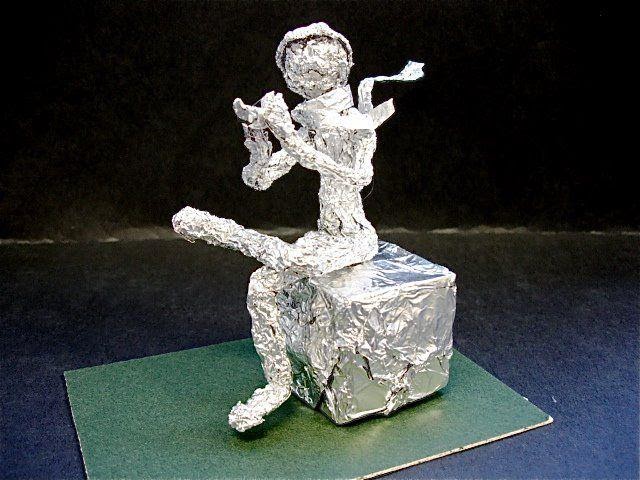 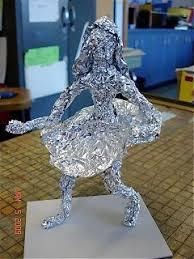 Sliki 3 in 4: KipcaVir: https://www.google.si/search?q=tin+foil+sculpture&tbm=isch&ved=2ahUKEwiw1r-jhszoAhXIgaQKHS5CDmYQ2-cCegQIABAA&oq=tin+foil+sculpture&gs_lcp=CgNpbWcQAzIECAAQEzIECAAQEzIECAAQEzIECAAQEzIECAAQEzIECAAQEzIECAAQEzIICAAQBRAeEBMyCAgAEAUQHhATMggIABAFEB4QEzoCCAA6BggAEAcQHjoECAAQHlDexglY1vcJYMD9CWgBcAB4AIABnAGIAdILkgEEMC4xMpgBAKABAaoBC2d3cy13aXotaW1n&sclient=img&ei=CRCHXvCtCsiDkgWuhLmwBg&bih=938&biw=1920#imgrc=6YnzajrdDp8voM&imgdii=QE_j6ZzbDzIxTM, dne 3.4.2020OCENJEVANJE PRI LUM:8.c,Hvala za vsa poslana dela. Tisti redki, ki niste še nič poslali, naj vas opomnim, da pošljete svoja likovna dela.katja.operckal@oskoroskabela.siV mesecu aprilu je bilo preverjanje. Kot ste že slišali preko javnih medijev bo do konca šolskega leta potrebno pridobiti eno oceno iz likovne umetnosti v tem ocenjevalnem obdobju. Zato neaktivni oddajte vsaj dve likovni nalogi. Fotografijo ste večinoma vsi oddali, se pravi samo še ena ? Bo šlo, kajne? Za današnji izdelek vas prosim, da ga vsi oddate. Končni datum oddaje je 20.5.2020.Pohvala za vse tiste, ki ste vestni in oddate vse likovne naloge.Želim vam uspešen zaključek šolskega leta, kot vse kaže bomo mi (8.r) zaključili na daljavo. Kljub dobrim izdelkom, ki mi jih pošiljate, pogrešam vašo praktično ustvarjanje v »živo«. »Delovni« nemir v razredu in ustvarjalnost na vidiku. Skupaj bomo zmogli tudi to in se vidimo v učilnici likovne umetnosti v 9.razredu.Lepo vas pozdravlja vaša učiteljica likovne umetnosti, Katja Operčkal.Ostanite zdravi!